•	Здоровье -  это первая и важнейшая потребность человека, определяющая потребность его к труду и обеспечивающая гармоническое развитие личности.•	Здоровье - это полное психическое, физическое и социальное благополучие, а  не только отсутствие болезней.Три основные составляющие здорового образа жизни1. Правильное питание  - «Значение овощей и фруктов»  - «Съедобные и несъедобные   грибы и ягоды»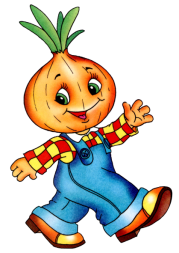  - «Полезные и вредные       продукты»           - «Где живут витамины?» - «Правила этикета за столом»              2. Соблюдение правил гигиены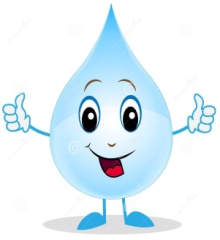 - «Части тела человека»- «Для чего мы дышим?»- «Чтобы зубы были здоровыми и красивыми» - «Зачем человеку нужен язык?»- «Для чего нам нужна кожа?»- «Личная гигиена»- «Вирусы и микробы»3. Активный образ жизни- «Режим дня»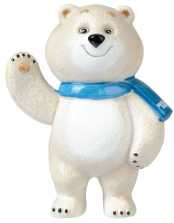 - «Я и мое здоровье»- «Виды спорта»- «Закаливание – залог здоровья»- «Движение – это жизнь»- «Вредные привычки»Использование в работе технологии проблемного обучения позволяет сделать дошкольника активным участником учебного процесса, что  соответствует ФГОС.Проблемное обучение - специфическая организация содержания обучения, при которой учебный материал не преподносится «в готовом виде», а требует от ребенка самостоятельного поиска, «домысливания», «достраивания» содержания учебного материала до целостной системы знаний и умений. Этапы проблемного обученияСтруктура проблемного обучения включает этапы, в которой педагог ставит своей целью активизацию усилий детей по разрешению соответствующего противоречия.Предъявление (возникновение, постановка) проблемной ситуацииОсознание сущности затруднения (формулирование противоречия); Постановка проблемы (формулировка в виде вопроса);Выдвижение гипотез (поиск способа решения проблемы путем итерации догадок, гипотез и т.п. с попыткой соответствующего обоснования);Доказательство гипотез;Проверка правильности решения проблемы (деятельность детей: опытническая, экспериментальная, творческая). Интерактивная доска – современный, универсальный инструмент, позволяющий сделать образовательную деятельность интересной, наглядной и увлекательной.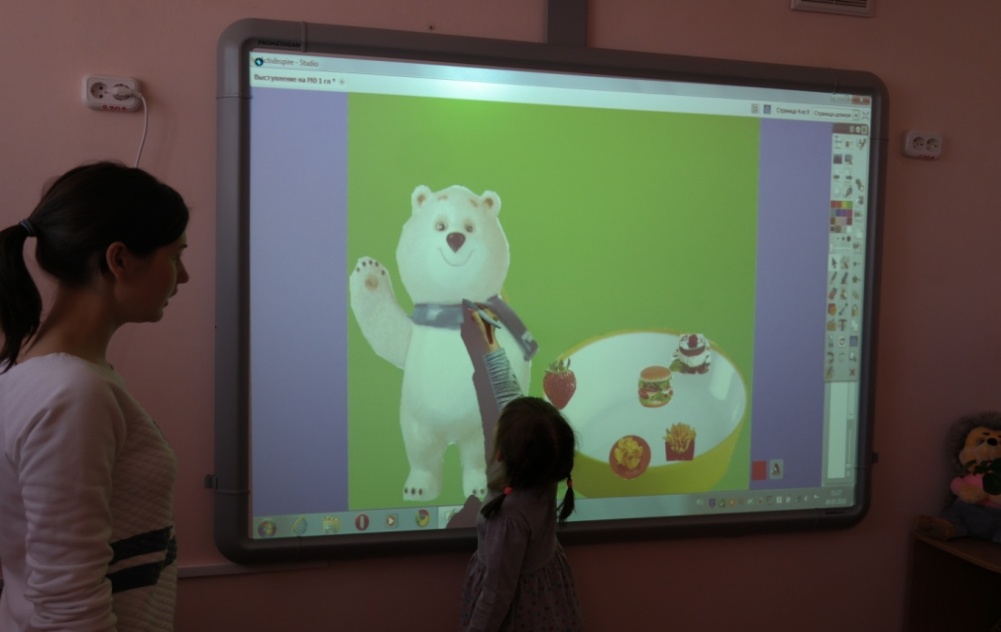 Современные дети «с рождения» начинают получать информацию с различных электронных источников. Именно интерактивные доски соответствуют тому способу восприятия информации, которым отличается новое поколение детей.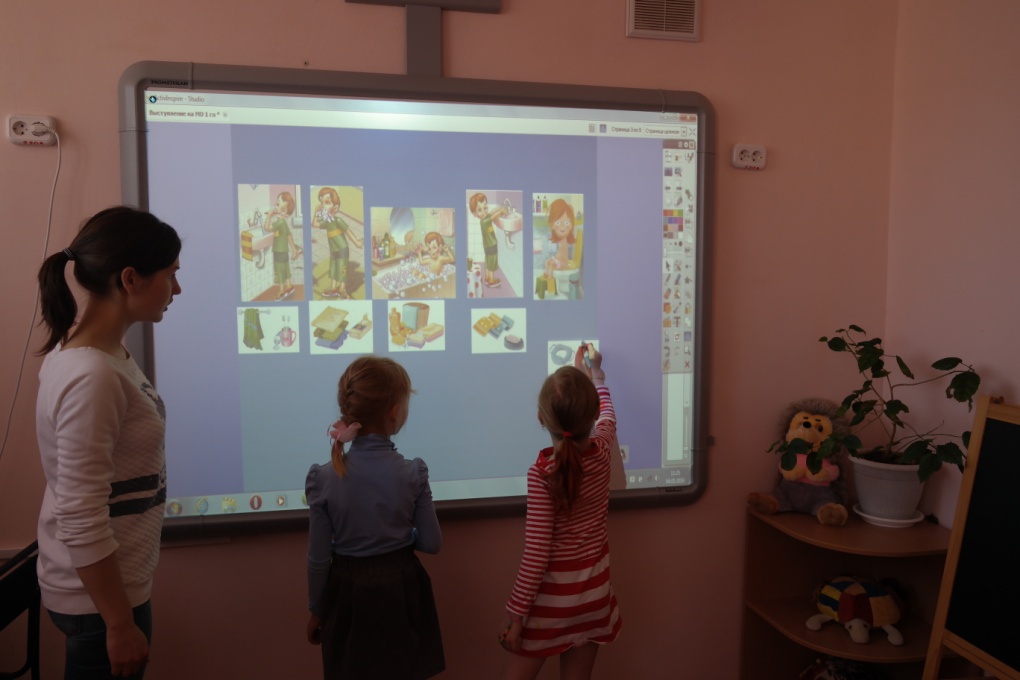 Применение интерактивной доски в детском саду позволяет развивать у детей способность ориентироваться в информационных потоках окружающего мира, овладевать практическими навыками работы с информацией, развивает разносторонние умения, что способствует осознанному усвоению знаний дошкольниками и повышает уровень готовности ребенка к школе.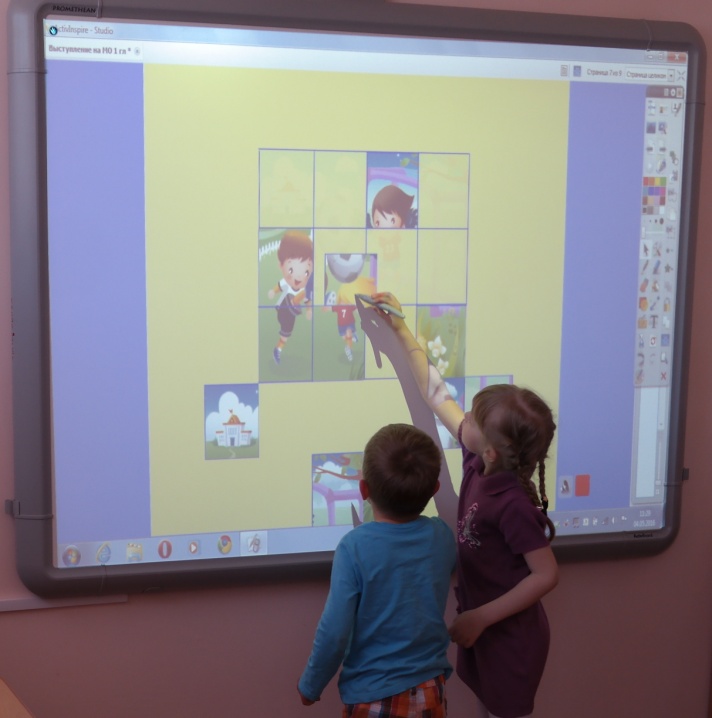 Для заметок____________________________________________________________________________________________________________________________________________________________________________________________________________________________________________________________________________________________________________________________________________________________________________________________________________________________________________________________________________________________________________________________________________________________________________________________________________________________________________________________________________________________________________________________________________________________________________________________________________________________________________________________________________________________________________________________________________________________________________________________________________________________Муниципальное общеобразовательное учреждение средняя общеобразовательная школа № 24 имени Бориса Рукавицына (дошкольные группы)г. Рыбинск, Ярославская область, улица Корнева, дом 121Телефон 8(4855) 55-04-09Электронная почта:school-24@mail.ruМуниципальное общеобразовательное учреждение средняя общеобразовательная школа № 24 имени Бориса Рукавицына (дошкольные группы)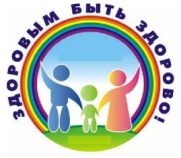 «Формирование представлений о здоровом образе жизни у детей дошкольного возраста через проблемные ситуации»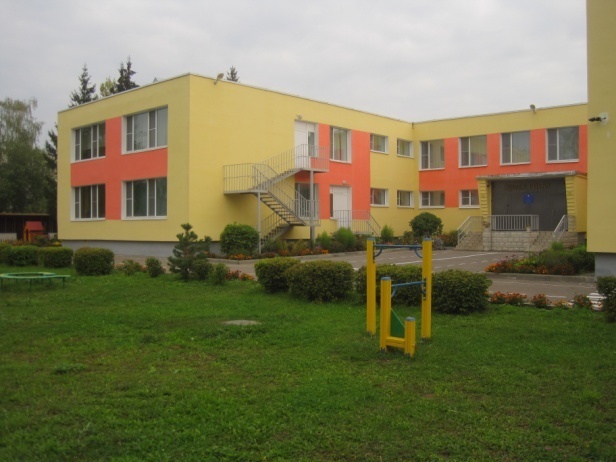 Воспитатель:Глинкина Оксана СергеевнаРыбинск2016